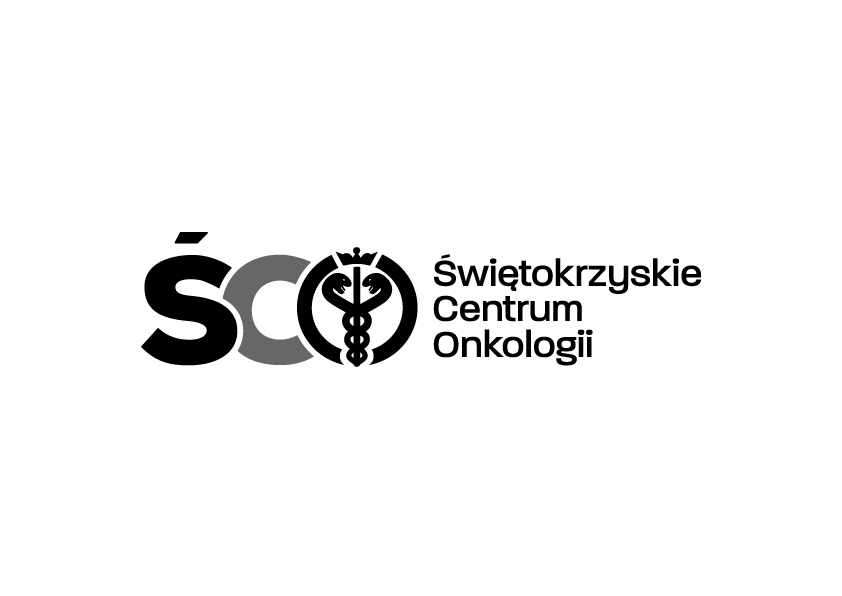 Adres: ul. Artwińskiego , 25-734 Kielce  Dział Zamówień Publicznychtel.: (0-41) 36-74-474/072  fax.: (0-41) 36-74071/48125.07.2023r.WSZYSCY  WYKONAWCYWYJAŚNIENIA DOTYCZĄCE SWZDot. IZP.2411.150.2023.MM: Zakup wraz z dostawą wyrobów medycznych dla Działów Medycznych Świętokrzyskiego Centrum Onkologii w Kielcach.Na podstawie Art. 284 ust. 2 ustawy Prawo zamówień publicznych Zamawiający przekazuje treść zapytań dotyczących zapisów SWZ wraz z wyjaśnieniami.W przedmiotowym postępowaniu wpłynęły następujące pytania :Pytanie nr 1Czy Zamawiający w Pakiecie 3  w dopuści bezpieczny zestaw do punkcji / drenażu opłucnej i klatki piersiowej oraz do pobierania płynów w celach diagnostycznych o składzie: bezpieczna igła Veressa ograniczająca ryzyko omyłkowego nakłucia płuca (poprzez sygnalizację za pomocą zielonego wskaźnika momentu wejścia do jamy opłucnej/otrzewnej); cewnik przezskórny 9CH / 14,6 cm lub 12CH /17,4 cm (do wyboru) z poliuretanu z otworami bocznymi, ze znacznikami głębokości, widoczny w RTG, zakończony układem z automatycznymi zastawkami jednokierunkowymi i posiadający możliwość przełączenia w tryb drenażu 
z pominięciem zastawek (możliwość drenażu grawitacyjnego, drenażu z podłączeniem mieszków niskociśnieniowych etc.); strzykawka luer lock 30 ml, worek do drenażu 2000 ml z kranikiem spustowym i zaworem odpowietrzającym; skalpel; łącznik do systemu drenażowego. Zestaw sterylny, zapakowany sterylnie na tacce.Odpowiedź: Zamawiający podtrzymuje zapisy SWZ.Pytanie nr 2Czy Zamawiający w Pakiecie 3  w dopuści bezpieczny zestaw do punkcji / drenażu opłucnej i klatki piersiowej oraz do pobierania płynów w celach diagnostycznych o składzie: bezpieczna igła Veressa ograniczająca ryzyko omyłkowego nakłucia płuca (poprzez sygnalizację za pomocą zielonego wskaźnika momentu wejścia do jamy opłucnej/otrzewnej); cewnik przezskórny 9CH / 38,5 cm lub 12CH /38,5 cm (do wyboru) z poliuretanu z otworami bocznymi, ze znacznikami głębokości, widoczny w RTG, zakończony układem z automatycznymi zastawkami jednokierunkowymi i posiadający możliwość przełączenia w tryb drenażu z pominięciem zastawek (możliwość drenażu grawitacyjnego, drenażu z podłączeniem mieszków niskociśnieniowych etc.); strzykawka luer lock 30 ml, worek do drenażu 2000 ml z kranikiem spustowym i zaworem odpowietrzającym; skalpel; łącznik do systemu drenażowego; linia przedłużająca 50 cm (dystansująca układ zastawek od ciała pacjenta).Zestaw sterylny, zapakowany sterylnie na tacce.Odpowiedź: Zamawiający podtrzymuje zapisy SWZ.Pytanie nr 3Czy Zamawiający w Pakiecie 3 oczekuje, aby zestaw był wyposażony w worek zbiorczy na wydzielinę z możliwością opróżnienia.Odpowiedź: Zamawiający podtrzymuje zapisy SWZ.Pytanie nr 4Pakiet 1, Pozycja 1 Czy Zamawiający dopuści kaniule wykonane z FEP (teflonu), w wymaganym rozmiarze o przepływie 23 ml/min, z 4 paskami kontrastującymi w RTG, bez dodatkowego otworu przy ostrzu igły?Odpowiedź: Zamawiający podtrzymuje zapisy SWZ.Pytanie nr 5Pakiet 1, Pozycja 2 i 3Czy Zamawiający dopuści bezpieczne kaniule z poniższymi właściwościami: Posiada pasywne zabezpieczenie przed zakłuciem - ostra część igły (mandrynu) po wyciągnięciu zostanie samoistnieosłonięta elementem zabezpieczającym chroniąc użytkownika przed przypadkowym zakłuciem lub zranieniem Igła (mandryn) wykonana ze stali nierdzewnej z ostrzem typu back-cut Cewnik kaniuli wykonany z poliuretanu (PUR), wyposażony w 6 pasków kontrastujących w RTG Kaniula wyposażona w kolorystycznie barwione skrzydełka z możliwością przyszycia do skóry oraz w samodomykającysię koreczek portu górnego barwiony kolorystycznie zależnie od rozmiaru Uchwyt umożliwiający wykonanie wkłucia jedną ręką Filtr hydrofobowy zabezpieczający przed wypływem krwi po wprowadzeniu kaniuli do naczynia Dostępna w różnych rozmiarach od 14 g do 24 g Jednorazowego użytku Nie zawiera lateksu Nie zawiera ftalanów Sterylizowana tlenkiem etylenu Pakowanie: 1 sztuka – twardy blister (PVC + TYVEC) z kolorowym zadrukiem zgodnym z identyfikacją kolorystyczną rozmiarudla 2a – 22G 0,9x25 przepływ 36 ml/mindla 2b – 20G 1,1x32 przepływ 61 ml/mindla 2c – 18G 1,3x45 przepływ 100 ml/mindla 2d – 18G 1,3x45 przepływ 100 ml/mindla 3a – 17G 1,5x45 przepływ 142 ml/mindla 3b – 16G 1,7x45 przepływ 200 ml/mindla 3c – 14G 2,0x45 przepływ 305 ml/min?Odpowiedź: Zamawiający podtrzymuje zapisy SWZ.Pytanie nr 6Pakiet 1, Pozycja 4Czy Zamawiający dopuści system z niebieską membraną?Odpowiedź: Zamawiający podtrzymuje zapisy SWZ.Pytanie nr 7Pakiet 1, Pozycja 5Czy Zamawiający dopuści poniższy port bezigłowy:• Obudowa wykonana z transparentnego materiału – poliwęglanu• Wysokiej jakości silikonowa membrana pozwala na wielokrotne iniekcje portu• Płaska powierzchnia wstrzyknięcia – gładko i równo zakończona membrana portu ułatwiająca dezynfekcję• Nie zawiera metalu, może być stosowany podczas badania MRI• Zakończenie męskie portu typu transparentny zabezpieczone aplikatorem umożliwiającym jałowe wyciągnięcie zopakowania• Nie zawiera lateksu• Nie zawiera ftalanów• Czas użytkowania 7 dni lub 350 aktywacji• Okres ważności: 3 lata• Objętość wypełnienia 0,09ml• Wysoki przepływ 350ml/min• Wytrzymałość na ciśnienie płynu iniekcyjnego 3 bary (44 PSI)• Wytrzymałość na ciśnienie zwrotne 2 bary (29 PSI)• Sterylizowany tlenkiem etylenu• Opakowanie jednostkowe: papier-folia?Odpowiedź: Zamawiający podtrzymuje zapisy SWZ.Pytanie nr 8Pakiet 2, Pozycja 7Czy Zamawiający wyrazi zgodę na wycenę koreczków pakowanych a’250 sztuk z odpowiednim przeliczeniem zamawianych ilości?Odpowiedź: Zamawiający wyraża zgodę na powyższe.Pytanie nr 9Pakiet 2, Pozycja 8-10Czy Zamawiający wyrazi zgodę na wycenę igieł typu motylek pakowanych a’100 sztuk z odpowiednim przeliczeniem zamawianych ilości?Odpowiedź: Zamawiający wyraża zgodę na powyższe.Pytanie nr 10Pakiet 2, Pozycja 20-22Czy Zamawiający wyrazi zgodę na wycenę igieł bezpiecznych pakowanych a’50 sztuk z odpowiednim przeliczeniem zamawianych ilości?Odpowiedź: Zamawiający wyraża zgodę na powyższe.Pytanie nr 11Pakiet 2, Pozycja 23Czy Zamawiający dopuści przyrząd z poniższymi parametrami:▪ wykonany z wysokiej jakości materiałów, przy wykorzystaniunajnowszych technologii▪ dwukanałowy, czteropłaszczyznowy ostry kolec komorykroplowej ze zmatowioną powierzchnią, gwarantującyszczelne i pewne połączenie z pojemnikami z płynami▪ odpowietrznik z filtrem przeciwbakteryjnym zamykanyniebieską klapką▪ elastyczna komora kroplowa o wielkości 6 cm zaopatrzona wdodatkowe skrzydełka dociskowe ułatwiające wkłucie wpojemniki z płynami▪ kroplomierz komory 20 kropli = 1 ml +/- 0,1 ml▪ hydrofilowy filtr cząsteczkowy Liquid Lock o wielkości oczek8 μm, automatycznie zatrzymujący przepływ po opróżnieniukomory. Zabezpiecza przed przedostawaniem się powietrzado drenu zapobiegając zatorowi powietrznemu▪ miękki i elastyczny dren o długości min. 180 cm zdodatkowym portem do podawania leków▪ precyzyjny, bezpieczny zacisk rolkowy wyposażony wpochewkę na igłę biorczą oraz zaczep na dren dopodwieszenia▪ uniwersalne zakończenie Luer-Lock▪ koreczek Air Pass z filtrem hydrofobowym, który umożliwiawypełnienie drenu bez przypadkowego zanieczyszczenia orazzabezpiecza przed wyciekaniem płynu▪ niepirogenny, nietoksyczny▪ nie zawiera lateksu▪ nie zawiera ftalanów▪ sterylizowany tlenkiem etylenu▪ termin ważności: 5 lat▪ opakowanie jednostkowe typu folia-papier z kolorowymkodem (niebieskim) identyfikującym rodzaj przyrządu?Odpowiedź: Zamawiający podtrzymuje zapisy SWZ.Pytanie nr 12Pakiet 1
Czy Zamawiający ,celem uzyskania konkurencyjnej oferty, dopuści w pozycji 1 : krótką kaniulę dożylną pediatryczną 24G x 19mm wykonaną z poliuretanu, bez portu bocznego , z 3 paskami kontrastującymi w promieniach RTG, ze wskaźnikiem przy porcie głównym umożliwiającym wzrokowe potwierdzenie prawidłowego wkłucia do żyły, w bezpiecznym opakowaniu z wyraźnym oznaczeniem rozmiaru kaniuli i daty ważności?
Odpowiedź: Zamawiający podtrzymuje zapisy SWZ.Pytanie nr 13Pakiet 1
Czy Zamawiający, celem uzyskania konkurencyjnej oferty, dopuści w pozycji 2 : bezpieczną kaniulę do wlewów dożylnych wykonaną z biokompatybilnego poliuretanu, z portem bocznym działającym w bezpiecznym systemie zatrzaskowym typu "klick" domykanym standardowo, umieszczonym centralnie nad skrzydełkami mocującymi, z automatycznie aktywującym się plastikowym zabezpieczeniem ostrza igły po wyjęciu z kaniuli w pełni zabezpieczającym operatora przed przypadkowym zakłuciem i nieprzewidzianą ekspozycją na krew po wycofaniu igły, z 3 szerokimi paskami dającymi bardzo dobry kontrast w promieniowaniu RTG, wyposażona w filtr hydrofobowy zapobiegający zwrotnemu wypływowi krwi w momencie wkłucia, ze wskaźnikiem przy porcie głównym umożliwiającym wzrokowe potwierdzenie prawidłowego wejścia do naczynia podczas kaniulacji , w rozmiarach :
22G (0,90) - dł. 25mm przepływ 42ml/min,
20G (1,00)- dł. 32mm przepływ 59ml/min,
18G (1,30) - dł. 45mm przepływ 96ml/min,
18G (1,30) - dł. 32mm przepływ 103ml/min?
Odpowiedź: Zamawiający podtrzymuje zapisy SWZ.
Pytanie nr 14Pakiet 1Czy Zamawiający, celem uzyskania konkurencyjnej oferty, dopuści w pozycji 2 : bezpieczną kaniulę do wlewów dożylnych wykonaną z biokompatybilnego poliuretanu, z portem bocznym działającym w bezpiecznym systemie zatrzaskowym typu "klick" domykanym standardowo, umieszczonym centralnie nad skrzydełkami mocującymi, z automatycznie aktywującym się plastikowym zabezpieczeniem ostrza igły po wyjęciu z kaniuli w pełni zabezpieczającym operatora przed przypadkowym zakłuciem i nieprzewidzianą ekspozycją na krew po wycofaniu igły, z 3 szerokimi paskami dającymi bardzo dobry kontrast w promieniowaniu RTG, wyposażona w filtr hydrofobowy zapobiegający zwrotnemu wypływowi krwi w momencie wkłucia, ze wskaźnikiem przy porcie głównym umożliwiającym wzrokowe potwierdzenie prawidłowego wejścia do naczynia podczas kaniulacji , w rozmiarach :
17G (1,50) - dł. 45mm przepływ 155ml/min,
16G (1,75)- dł. 45mm przepływ 225ml/min,
14G (2,00) - dł. 45mm przepływ 290ml/min?
Odpowiedź: Zamawiający podtrzymuje zapisy SWZ.
Pytanie nr 15Pakiet 1Czy Zamawiający ,celem uzyskania konkurencyjnej oferty, zgodzi się na wydzielenie z pakietu 1 pozycji 4,5,6 do oddzielnego pakietu?Odpowiedź: Zamawiający nie wyraża zgody na powyższe.Pytanie nr 16Pakiet 1 pozycja 1:Czy zamawiający dopuści kaniulę neonatologiczną która posiada 2 paski kontrastujące w RTG wykonaną z PTFE?Odpowiedź: Zamawiający podtrzymuje zapisy SWZ.Pytanie nr 17Pakiet 1 pozycja 1:Czy zamawiający dopuści kaniulę o przepływie 13ml/min?Odpowiedź: Zamawiający podtrzymuje zapisy SWZ.Pytanie nr 18Pakiet 1 pozycja 1:Czy zamawiający odpuści wymogu aby kaniula posiadała dodatkowy otwór przy ostrzu igły umożliwiające natychmiastowe potwierdzenie wejścia do naczynia podczas kaniulacji?Odpowiedź: Zamawiający nie wyraża zgody na powyższe.Pytanie nr 19Pakiet 1 pozycja 2,3:Czy zamawiający odpuści wymogu aby kaniula posiadała dodatkowy otwór przy ostrzu igły umożliwiające natychmiastowe potwierdzenie wejścia do naczynia podczas kaniulacji?Odpowiedź: Zamawiający nie wyraża zgody na powyższe.Pytanie nr 20Pakiet 1 pozycja 2,3:Czy zamawiający dopuści kaniulę która posiada filtr hydrofobowy, który pełni rolę zastawki antyzwrotnej?Odpowiedź: Zamawiający podtrzymuje zapisy SWZ.Pytanie nr 21Pakiet 1 pozycja 2,3:Czy zamawiający dopuści kaniulę posiadające metalowe zabezpieczenie igły chroniące przed zakłuciem?Odpowiedź: Zamawiający podtrzymuje zapisy SWZ.Pytanie nr 22Pakiet 1 pozycja 2:Czy zamawiający dopuści kaniulę:22Gx25mm o przepływie 33ml20Gx 32mm o przepływie 55ml18G x 32-45mm o przepływie 85ml?Odpowiedź: Zamawiający podtrzymuje zapisy SWZ.Pytanie nr 23Pakiet 1 pozycja 3:Czy zamawiający dopuści kaniulę:1,4mmx45mm  o przepływie 126ml?1,7mm x 45mm o przepływie 180ml?21mm x 45mm o przepływie 270ml?Odpowiedź: Zamawiający podtrzymuje zapisy SWZ.Pytanie nr 24Zadanie 1 pozycja 5:Czy zamawiający dopuści:• Specjalna konstrukcja zaworu gwarantuje  brak martwej przestrzeni pomiędzy obudową a membraną silikonową maksymalnie redukując zaleganie pozostałości krwi lub płynu• Duża przestrzeń wewnętrzna zapewnia przepływ na poziomie 320 ml/min• Kompatybilny z MRI• Przeznaczony do iniekcji, infuzji i aspiracji• Wysokiej jakości membrana silikonowa pozwala na wielokrotne podawanie leku nie powodując tym samym wycieku• Idealne dopasowane obudowy z membrana silikonową nie pozwala na dostanie się powietrza do wnętrza zaworu• Mały rozmiar, przeźroczysta budowa ułatwia pracę personelowi medycznemu, dając pacjentowi większe uczucie komfortu• Prosty tor przepływu zapewnia równomierny i płynny wlew• Kompatybilny z końcówkami Luer, Luer lock. Wielofunkcyjność pozwala na współpracę ze wszystkimi zestawami.• Łatwa do dezynfekcji  płaska wstawka silikonowa• Możliwość używania przez 7 dni i 600 wejść • Nie zawiera PVC, lateksu i nie wchodzi w reakcję z stosowanymi lekami• Możliwość podawania krwi, tłuszczy, chemioterapeutykówOdpowiedź: Zamawiający podtrzymuje zapisy SWZ.Pytanie nr 25Zadanie 1 pozycja 6:Czy Zamawiający dopuści koreczek który jednorazowego użytku z gąbką o wysokiej płynności nasiąkniętej 70 % alkoholem izopropylowym, Zapewnia aktywną dezynfekcję do 7 dni, jeśli nie zostanie usunięta, dezynfekcja do 30 sekund, zgodny z normą EN ISO 80369-7, kompatybilny ze wszystkimi systemami bezigłowymiOdpowiedź: Zamawiający podtrzymuje zapisy SWZ.Pytanie nr 26Zadanie 1 pozycja 6:Czy zamawiający dopuści koreczki dostarczane w pudełkach po 25 pasków po 10 koreczków dezynfekujących. Projekt pasków pozwala na zawieszenie na statywach?Odpowiedź: Zamawiający nie wyraża zgody na powyższe.Pytanie nr 27Zadanie 1 pozycja 6:Czy zamawiający dopuści korek do dezynfekcji sterylizowany radiacyjnie?Odpowiedź: Zamawiający dopuszcza powyższe.Pytanie nr 28Czy Zamawiający w pakiecie nr 2 poz. 7, 13 i 14 dopuści wycenę za opakowanie a’100 sztuk. Wycena za opakowanie jest korzystniejsza dla Zamawiającego.Odpowiedź: Zamawiający dopuszcza powyższe.Pytanie nr 29Czy Zamawiający w pakiecie nr 2 poz. 11 dopuści sterylizację EO zamiast radiacyjnie?Odpowiedź: Zamawiający dopuszcza powyższe.Pytanie nr 30Dotyczy Pakiet 1 poz. 6Prosimy o doprecyzowanie czy Zamawiający w pakiecie 1 poz. 6 oczekuje koreczka dezynfekcyjnego bez dodatkowej osłony przylegającej do koreczka.Odpowiedź: Zamawiający oczekuje powyższego.Pytanie nr 31Czy Zamawiający w pakiecie nr 2 poz. 10 dopuści: igła typu "motylek "0,7mm x19mm (22G) - dren 300mm?Odpowiedź: Zamawiający wymaga powyższego.W związku z powyższym, Zamawiający na podstawie art. 286 ust. 1 ustawy Pzp zmienia treść Załącznika nr 2 – Formularz asortymentowo – cenowy, Pakiet nr 2 , kolumna nr 2, pozycja 10, która przyjmuje brzmienie: igła typu "motylek "0,7mm  x19mm (22G) - dren 300-305mm.W załączeniu aktualny Formularz asortymentowo-cenowy – Załącznik nr 2 do SWZ – Pakiet nr 2.           Ponadto,  na podstawie art. 286 ust. 3 ustawy Pzp, Zamawiający przedłuża termin składania ofert do dnia: 01 sierpnia 2023 r. do godz. 8.00. Ponadto, na podstawie art. 286 ust. 1 ustawy Pzp Zamawiający modyfikuje zapisy SWZ w ww. zakresie oraz wyznacza nowy termin otwarcia ofert tj. 01 sierpnia 2023 r. godz. 9:00 oraz zmienia termin związania z ofertą tj. do dnia 30 sierpnia 2023 r. Odpowiednio na podstawie art. 286 ust. 9 ustawy Pzp zmianie ulega Ogłoszenie o zamówieniu. Pozostałe zapisy SWZ pozostają bez zmian.Modyfikacja jest wiążąca dla wszystkich uczestników postępowania.                                                                                                                                                                                                                             Z poważaniemZ-ca Dyrektora ds. Prawno-Inwestycyjnych Krzysztof Falana